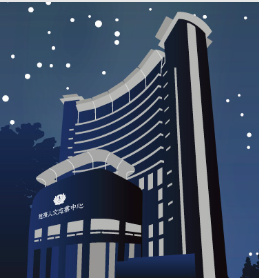 1.      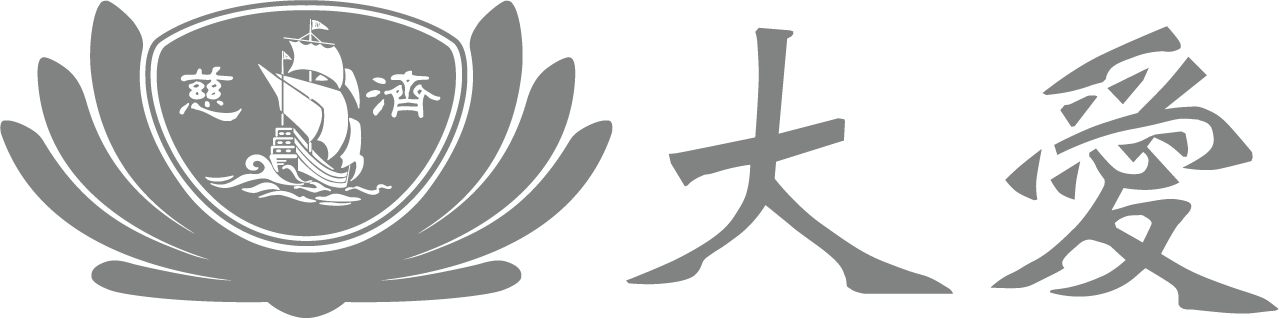 在第幾台？2.慈濟四大志業八大法印3.慈濟不只是佛教團體，也是？4.攝影棚內有哪些設備?5.今天參訪慈濟哪一個志業體6.護持大愛電視臺的頭家是誰